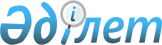 О внесении изменений в решение маслихата района Т.Рыскулова № 30-6 от 24 декабря 2010 года "О районном бюджете на 2011-2013 годы"
					
			Утративший силу
			
			
		
					Решение районного маслихата района Турара Рыскулова Жамбылской области от 25 октября 2011 года № 37-4. Зарегистрировано Управлением юстиции района Т.Рыскулова 28 октября 2011 года за № 6-8-127. Утратило силу в связи с истечением срока применения - (письмо Департамента юстиции Жамбылской области от 11 марта 2013 года № 2-2-17/388)      Сноска. Утратило силу в связи с истечением срока применения - (письмо Департамента юстиции Жамбылской области от 11.03.2013 № 2-2-17/388).

      Примечание РЦПИ:

      В тексте сохранена авторская орфография и пунктуация.

      В соответствии со статьей-109 Бюджетного кодекса Республики Казахстан от 4 декабря 2008 года, статьей-6 Закона Республики Казахстан «О местном государственном управлении и самоуправлении в Республике Казахстан» от 23 января 2001 года районный маслихат РЕШИЛ:



      1. Внести в решение маслихата района Т.Рыскулова № 30-6 от 24 декабря 2010 года «О районном бюджете на 2011-2013 годы» (зарегистрировано в Реестре государственной регистраций нормативных правовых актах за № 6-8-117 опубликовано 19 января 2011 года в № 6-7 и 22 января в № 8-9 газеты «Құлан таңы»)следующие изменения:



      в пункте 1:

      в подпункте 1):

      цифры «4361712» заменить цифрами «4350865»;

      цифры «1400801» заменить цифрами «1400416»;

      цифры «17753» заменить цифрами «11291»;

      цифры «7651» заменить цифрами «3651»;

      в подпункте 2):

      цифры «4402754» заменить цифрами «4399362»;

      в подпункте 4):

      в первом абзаце цифры «16550» заменить цифрами «4600»;

      во втором абзаце цифры «16550» заменить цифрами «4600»;

      в подпункте 5):

      цифры «-81789» заменить цифрами «-77294»;

      в подпункте 6):

      цифры «81789» заменить цифрами «77294»;

      цифры «24969» заменить цифрами «20474»;



      в пункте 4:

      цифры «18370» заменить цифрами «24370».



      Приложения 1 и 7 к указанному решению изложить в новой редакции согласно приложениям 1 и 2 к настоящему решению.



      2. Настоящее решение вступает в силу со дня государственной регистрации в органах юстиции и вводится в действие с 1 января 2011 года.      Председатель сессии                        Секретарь районного

      районного маслихата                        маслихата

      Д.Жабыкбаев                                П.СулейменовПриложение № 1



к решению маслихата района Т.Рыскулова

№ 37-4 от 25 октября 2011 годаПриложение 1

к решению маслихата района Т.Рыскулова

№ 30-6 от 24 декабря 2010 года Бюджет на 2011 год(тыс тенге)

Приложение № 7

к решению маслихата района Т.Рыскулова

№ 30-6 от 24 декабря 2010 года Бюджетные программы на 2011 год по аульному (сельскому) округу районапродолжение таблицы
					© 2012. РГП на ПХВ «Институт законодательства и правовой информации Республики Казахстан» Министерства юстиции Республики Казахстан
				КатегорияКатегорияКатегорияНаименование доходовсуммакласскласссуммаподклассподкласссумма12345I. ДОХОДЫ4 350 8651Налоговые поступления1 400 41601Подоходный налог149 7342Индивидуальный подоходный налог149 73403Социальный налог115 4241Социальный налог115 42404Налог на собственность1 119 9311Налог на имущество1 072 4053Земельный налог6 9894Налог на транспортные средства36 5375Единый земельный налог4 00005Внутренние налоги на товары, работы и услуги11 1642Акцизы3 0803Поступление за использование природных и других ресурсов2 5074Сборы за ведение предпринимательской и профессиональной деятельности4 5265Налог на игорный бизнес1 05108Обязательные платежи, взимаемые за совершение юридически значимых действий и (или) выдачу документов и уполномоченными на то государственными органами или должностными лицами4 1631Государственная пошлина4 1632Неналоговые поступления11 29101Доходы от государственной собственности3 3211Поступление части чистого дохода государственных предприятий05Доходы от аренды имущества, находящегося в государственной собственности1 3219Прочие доходы от государственной собственности2 00004Штрафы, пени, санкции, взыскания, налагаемые государственными учреждениями, финансируемыми из государственного бюджета, а также содержащимися и финансируемыми из бюджета (сметы расходов) Национального Банка Республики Казахстан5 0061Штрафы, пени, санкции, взыскания, налагаемые государственными учреждениями, финансируемыми из государственного бюджета, а также содержащимися и финансируемыми из бюджета (сметы расходов) Национального Банка Республики Казахстан, за исключением поступлений от организаций нефтяного сектора5 00606Прочие неналоговые поступления2 9641Прочие неналоговые поступления2 9643Поступления от продажи основного капитала3 65103Продажа земли и нематериальных активов3 6511Продажа земли3 6514Поступления трансфертов2 935 50701Изъятие трансфертов из нижестоящих органов государственного управления002Трансферты из вышестоящих органов государственного управления2 935 5072Трансферты из областного бюджета2 935 507Наименование расходовСуммаФункциональная группаФункциональная группаФункциональная группаФункциональная группаСуммаадминистратор бюджетных программадминистратор бюджетных программадминистратор бюджетных программСуммапрограммапрограммаСумма12345II.ЗАТРАТЫ4 399 36201Государственные услуги общего характера263 296112Аппарат маслихата района (города областного значения)15 368001Услуги по обеспечению деятельности маслихата района (города областного значения)15 368122Аппарат акима района (города областного значения)65 671001Услуги по обеспечению деятельности акима района (города областного значения)60 021002Создание информационных систем400003Капитальные расходы государственных органов5 250123Аппарат акима района в городе, города районного значения, поселка, аула (села), аульного (сельского) округа153 904001Услуги по обеспечению деятельности акима района в городе, города районного значения, поселка, аула (села), аульного (сельского) округа140 157022Капитальные расходы государственных органов13 747452Отдел финансов района (города областного значения)16 148001Услуги по реализации государственной политики в области исполнения бюджета района (города областного значения) и управления коммунальной собственностью района (города областного значения)14 439003Проведение оценки имущества в целях налогообложения1 669010Организация приватизации коммунальной собственности40453Отдел экономики и бюджетного планирования района (города областного значения)12 205001Услуги по реализации государственной политики в области формирования и развития экономической политики, системы государственного планирования и управления района (города областного значения)12 20502Оборона1 200122Аппарат акима района (города областного значения)1 200005Мероприятия в рамках исполнения всеобщей воинской обязанности300007Мероприятия по профилактике и тушению степных пожаров районного (городского) масштаба, а также пожаров в населенных пунктах, в которых не созданы органы государственной противопожарной службы90003Общественный порядок, безопасность, правовая, судебная, уголовно-исполнительная деятельность3 630458Отдел жилищно-коммунального хозяйства, пассажирского транспорта и автомобильных дорог района (города областного значения)3 630021Обеспечение безопасности дорожного движения в населенных пунктах3 63004Образование3 159 973471Отдел образования, физической культуры и спорта района (города областного значения)246 287003Обеспечение деятельности организаций дошкольного воспитания и обучения246 287471Отдел образования, физической культуры и спорта района (города областного значения)28 030025Повышение размера доплат за квалификационную категорию учителям и воспитателям дошкольных учреждений28 030123Аппарат акима района в городе, города районного значения, поселка, аула (села), аульного (сельского) округа9 024005Организация бесплатного подвоза учащихся до школы и обратно в аульной (сельской) местности9 024471Отдел образования, физической культуры и спорта района (города областного значения)2 564 957004Общеобразовательное обучение2 476 857005Дополнительное образование для детей и юношества88 100466Отдел архитектуры, градостроительства и строительства района (города областного значения)240 256037Строительство и реконструкция объектов образования240 256471Отдел образования, физической культуры и спорта района (города областного значения)71 419008Информатизация системы образования в государственных учреждениях образования района (города областного значения)17 000009Приобретение и доставка учебников, учебно-методических комплексов для государственных учреждений образования района (города областного значения)36 628020Ежемесячные выплаты денежных средств опекунам (попечителям) на содержание ребенка сироты (детей-сирот), и ребенка (детей), оставшегося без попечения родителей12 291023Обеспечение оборудованием, программным обеспечением детей-инвалидов, обучающихся на дому5 50006Социальная помощь и социальное обеспечение203 445123Аппарат акима района в городе, города районного значения, поселка, аула (села), аульного (сельского) округа11 258003Оказание социальной помощи нуждающимся гражданам на дому11 258451Отдел занятости и социальных программ района (города областного значения)162 158002Программа занятости23 000004Оказание социальной помощи на приобретение топлива специалистам здравоохранения, образования, социального обеспечения, культуры и спорта в сельской местности в соответствии с законодательством Республики Казахстан5 290005Государственная адресная социальная помощь14 000006Жилищная помощь1 000007Социальная помощь отдельным категориям нуждающихся граждан по решениям местных представительных органов10 518010Материальное обеспечение детей-инвалидов, воспитывающихся и обучающихся на дому3 500014Оказание социальной помощи нуждающимся гражданам на дому3 662016Государственные пособия на детей до 18 лет88 500017Обеспечение нуждающихся инвалидов обязательными гигиеническими средствами и предоставление услуг специалистами жестового языка, индивидуальными помощниками в соответствии с индивидуальной программой реабилитации инвалида1 892023Обеспечения деятельности центров занятости10 796451Отдел занятости и социальных программ района (города областного значения)30 029001Услуги по реализации государственной политики на местном уровне в области обеспечения занятости и реализации социальных программ для населения28 929011Оплата услуг по зачислению, выплате и доставке пособий и других социальных выплат1 10007Жилищно-коммунальное хозяйство186 387466Отдел архитектуры, градостроительства и строительства района (города областного значения)5 000018Развитие инженерно-коммуникационной инфраструктуры в рамках программы занятости 20205 000123Аппарат акима района в городе, города районного значения, поселка, аула (села), аульного (сельского) округа4 832014Организация водоснабжения населенных пунктов4 832458Отдел жилищно-коммунального хозяйства, пассажирского транспорта и автомобильных дорог района (города областного значения)51 675012Функционирование системы водоснабжения и водоотведения17 475026Организация эксплуатации тепловых сетей, находящихся в коммунальной сообственности районов (городов областного значения)2 000033Развитие, обустройство и (или) приобретение инженерно-коммуникационной инфраструктуры32 200466Отдел архитектуры, градостроительства и строительства района (города областного значения)71 647006Развитие системы водоснабжения71 647123Аппарат акима района в городе, города районного значения, поселка, аула (села), аульного (сельского) округа40 967008Освещение улиц населенных пунктов13 121009Обеспечение санитарии населенных пунктов3 987011Благоустройство и озеленение населенных пунктов23 859458Отдел жилищно-коммунального хозяйства, пассажирского транспорта и автомобильных дорог района (города областного значения)12 266018Благоустройство и озеленение населенных пунктов12 26608Культура, спорт, туризм и информационное пространство194 296455Отдел культуры и развития языков района (города областного значения)111 052003Поддержка культурно-досуговой работы88 004005Обеспечение функционирования зоопарков и дендропарков23 048466Отдел архитектуры, градостроительства и строительства района (города областного значения)1 242011Развитие объектов культуры1 242471Отдел образования, физической культуры и спорта района (города областного значения)2 000014Проведение спортивных соревнований на районном (города областного значения) уровне1 000015Подготовка и участие членов сборных команд района (города областного значения) по различным видам спорта на областных спортивных соревнованиях1 000455Отдел культуры и развития языков района (города областного значения)43 350006Функционирование районных (городских) библиотек42 950007Развитие государственного языка и других языков народа Казахстана400456Отдел внутренней политики района (города областного значения)12 960002Услуги по проведению государственной информационной политики через газеты и журналы12 960455Отдел культуры и развития языков района (города областного значения)5 922001Услуги по реализации государственной политики на местном уровне в области развития языков и культуры5 742010Капитальные расходы государственных органов180456Отдел внутренней политики района (города областного значения)17 770001Услуги по реализации государственной политики на местном уровне в области информации, укрепления государственности и формирования социального оптимизма граждан6 777003Реализация региональных программ в сфере молодежной политики10 99310Сельское, водное, лесное, рыбное хозяйство, особо охраняемые природные территории, охрана окружающей среды и животного мира, земельные отношения142 624454Отдел предпринимательства и сельского хозяйства района (города областного значения)3 610099Реализация мер социальной поддержки специалистов социальной сферы сельских населенных пунктов за счет целевых трансфертов из республиканского бюджета3 610466Отдел архитектуры, градостроительства и строительства района (города областного значения)17 142010Развитие объектов сельского хозяйства17 142473Отдел ветеринарии района (города областного значения)18 816001Услуги по реализации государственной политики на местном уровне в сфере ветеринарии5 326007Организация отлова и уничтожения бродячих собак и кошек1 100008Возмещение владельцам стоимости изымаемых и уничтожаемых больных животных, продуктов и сырья животного происхождения5 250009Проведение ветеринарных мероприятий по энзоотическим болезням животных5 500010Проведение мероприятий по идентификации сельскохозяйственных животных1 640463Отдел земельных отношений района (города областного значения)6 064001Услуги по реализации государственной политики в области регулирования земельных отношений на территории района (города областного значения)4 964006Землеустройство, проводимое при установлении границ городов районного значения, районов в городе, поселков аулов (сел), аульных (сельских) округов1 100473Отдел ветеринарии района (города областного значения)96 992011Проведение противоэпизоотических мероприятий96 99211Промышленность, архитектурная, градостроительная и строительная деятельность10 959466Отдел архитектуры, градостроительства и строительства района (города областного значения)10 959001Услуги по реализации государственной политики в области строительства, улучшения архитектурного облика городов, районов и населенных пунктов области и обеспечению рационального и эффективного градостроительного освоения территории района (города областного значения)10 482013Разработка схем градостроительного развития территории района, генеральных планов городов районного (областного) значения, поселков и иных населенных пунктов47712Транспорт и коммуникации161 363458Отдел жилищно-коммунального хозяйства, пассажирского транспорта и автомобильных дорог района (города областного значения)161 363023Обеспечение функционирования автомобильных дорог160 863024Организация внутрипоселковых (внутригородских) внутрирайонных общественных пассажирских перевозок50013Прочие67 253451Отдел занятости и социальных программ района (города областного значения)13 260022Поддержка частного предпринимательства в рамках программы "Дорожная карта бизнеса-2020"13 260452Отдел финансов района (города областного значения)24 370012Резерв местного исполнительного органа района (города областного значения)24 370454Отдел предпринимательства и сельского хозяйства района (города областного значения)11 988001Услуги по реализации государственной политики на местном уровне в области развития предпринимательства, промышленности и сельского хозяйства11 988458Отдел жилищно-коммунального хозяйства, пассажирского транспорта и автомобильных дорог района (города областного значения)5 711001Услуги по реализации государственной политики на местном уровне в области жилищно-коммунального хозяйства, пассажирского транспорта и автомобильных дорог5 711471Отдел образования, физической культуры и спорта района (города областного значения)11 924001Услуги по обеспечению деятельности отдела образования, физической культуры и спорта11 92415Трансферты4 936452Отдел финансов района (города областного значения)4 936006Возврат неиспользованных (недоиспользованных) целевых трансфертов4 936016Возврат, использованных не по целевому назначению целевых трансфертов0020Целевые текущие трансферты в вышестоящие бюджеты в связи с изменением фонда оплаты труда в бюджетной сфере0IІІ.Чистое бюджетное кредитование24 1975Бюджетные кредиты24 96910Сельское, водное, лесное, рыбное хозяйство, особо охраняемые природные территории, охрана окружающей среды и животного мира, земельные отношения24 9691Сельское хозяйство24 969454Отдел предпринимательства и сельского хозяйства района (города областного значения)24 969009Бюджетные кредиты для реализации мер социальной поддержки специалистов социальной сферы сельских населенных пунктов24 9695Погашение бюджетных кредитов77201Погашение бюджетных кредитов77201Погашение кредитов выданных из государственного бюджета772ІV.Сальдо по операциям с финансовыми активами4 600Приобретение финансовых активов4 60013Прочие4 600452Отдел финансов района (города областного значения)4 600014Формирование или увеличение уставного капитала юридических лиц4 6006Поступление от продажи финансовых активов государства001Поступление от продажи финансовых активов государства01Поступление от продажи финансовых активов внутри государства0V.Дефицит (профицит) бюджета-77 294VI.Финансирование дефицита (использование профицита) бюджета77 2947Поступление займов20 47401Внутренние государственные займы20 4742Договора по получению займов20 474Погашение займов77216Погашение займов772452Отдел финансов района (города областного значения)772008Погашение долга местного исполнительного органа перед вышестоящим бюджетом7728Используемые остатки бюджетных средств57 59201Остатки бюджетных средств57 5921Свободные остатки бюджетных средств57 592Свободные остатки бюджетных средств57 592№Сельский округ№Сельский округ001 "Услуги по обеспечению деятельности акима района в городе, города районного значения, поселка, аула (села), аульного (сельского) округа"022 "Капитальные расходы государственных органов" 005 "Организация бесплатного подвоза учащихся до школы и обратно в аульной (сельской) местности" 003 "Оказание социальной помощи нуждающимся гражданам на дому1Кулан1381112055002Луговой 1229423015153Акбулак107477810605354Курагаты7904121207054715Абай 80801209726Каракыстак1150072260015697Жанатурмыс77601205038Кокдонен8307787689Когершин8035120104710Кумарык7776105140047111Новосель646712076844212Акыртобе8172120100013Орнек1057212071447014Теренозек1006912060098015Кайынды8663104627515ИтогоИтого14015713747902411258№Сельский округИтого№Сельский округ014 "Организация водоснабжения населенных пунктов"008 "Освещение улиц населенных пунктов"009 "Обеспечение санитарии населенных пунктов"011 "Благоустройство и озеленение населенных пунктов"Итого1Кулан6403702299520969427872Луговой 2980150485176543Акбулак48225719136464Курагаты486086213945Абай 174625129110726Каракыстак7001241145138179657Жанатурмыс2302512887668Кокдонен36362367145103519Когершин291125108972610Кумарык29304671051211Новосель23015080825712Акыртобе5071501001004913Орнек350247451801269814Теренозек2960631212815Кайынды2779205256212980ИтогоИтого483213121398723859219985